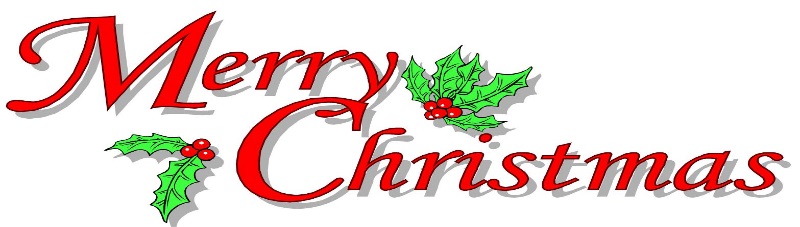 Winter Recess December 15, 2013 - January 12, 2014Sun.Mon.Tue.Wed.Thu.Fri.Sat.Dec. 15Dec. 16Dec. 17Dec. 18Dec. 19Dec. 20Dec. 21BH: 9am – 9pmPool: 5:30 – 8BH: 7am – 10pmPool: 5:30 – 8Weight room ClosedBH: 7am – 10pmPool: 5:30 – 8Weight room ClosedBH: 7am – 10pmPool: 5:30 – 8Weight room ClosedBH: 11am – 8pmPool: 5 - 7Weight room ClosedBH: 11am – 8pmPool: 5 - 7Weight room ClosedBH: 11am – 8pmPool: CLOSEDWeight room ClosedDec. 22Dec. 23Dec. 24Dec. 25Dec. 26Dec. 27Dec. 28BH: 11am – 8pmPool: CLOSEDWeight room ClosedCLOSEDCLOSEDCLOSEDCLOSEDBH: 2pm – 8pmPool: 5 – 7Weight room ClosedBH: 2pm – 8pmPool: 5 - 7Weight room ClosedDec. 29Dec. 30Dec. 31Jan. 1Jan. 2Jan. 3Jan. 4BH: 2pm – 8pmPool: 5 – 7Weight room ClosedBH: 2pm – 8pmPool: 5 – 7Weight room ClosedCLOSEDCLOSEDBH: 11pm – 8pmPool: 5 – 7Weight room ClosedBH: 11pm – 8pmPool: 5 – 7Weight room ClosedBH: 11pm – 8pmPool: 5 – 7Weight room ClosedJan. 5Jan. 6Jan. 7Jan. 8Jan. 9Jan. 10Jan. 11BH: 11am – 8pmPH: 5 – 7Weight room ClosedBH: 11am – 8pmPH: 5:30 – 7:30Weight room ClosedBH: 11am – 8pmPool: 5:30 – 7:30BH: 11am – 8pmPool: 5:30 – 7:30BH: 11am – 8pmPool: 5:30 – 7:30BH: 11am – 8pmPool: 5:30 – 7:30BH: 11am – 8pmPool: 5:30 – 7:30Jan. 12Jan. 13BH: 11am – 9pmPool: 5:30 – 7:30Resume Normal Operational Hours